GROUP APPLICATION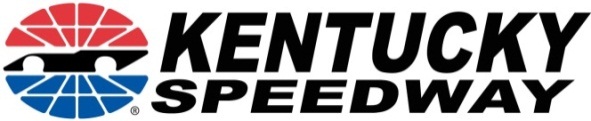 Please mark positions and the number of people available to work for 2018 RACES.                                All group members working must be at least 18 years of age.  Position Applying For:  Events:____ Usher	____ Trams	____ Golf Cart Driver	____ Promotional Staff	Corporate Services:  ______ Hospitality,  Check-in locations,  Tour Guides, etc.… Ticketing: ______ Fan Zone/Camping RedemptionOpen: ______ Any Position NUMBER OF PEOPLE AVAILABLE:______	July 12th                	Buckle Up In Your Truck 225 NASCAR Camping World Truck Series				(Start & end times varies by position)______	July 13th    		Alsco 300 NASCAR Xfinity Series				(Start & end times varies by position)_____	July 14th  		Quaker State 400 Monster Energy NASCAR Cup Series(Start & end times varies by position)NOTE: All group members working the event are required to complete online training related to their position. Some workers may also be required to attend on-site training. Training dates TBD. Workers must sign-in/out at their scheduled time.   Groups must track actual hours worked for invoicing purposes.    All group members should adhere to KYS event dress code.GROUP NAME: ____________________________________________________________________CONTACT: _______________________________________________________________________ADDRESS: _______________________________________________________________________CITY/STATE/ZIP: __________________________________________________________________PHONE:   ____________________________________________   EMAIL: ___________________________________________________________________________Please mark one: NEW GROUP____ RETURNING GROUP_____ POSITION IN 2017__________________Send this completed form to:		 Lisa Shrader, HR Administrator 1 Speedway Dr., Sparta, KY 41086 Phone 859-567-3400 Fax 859-567-3455 Email hr@kentuckyspeedway.com